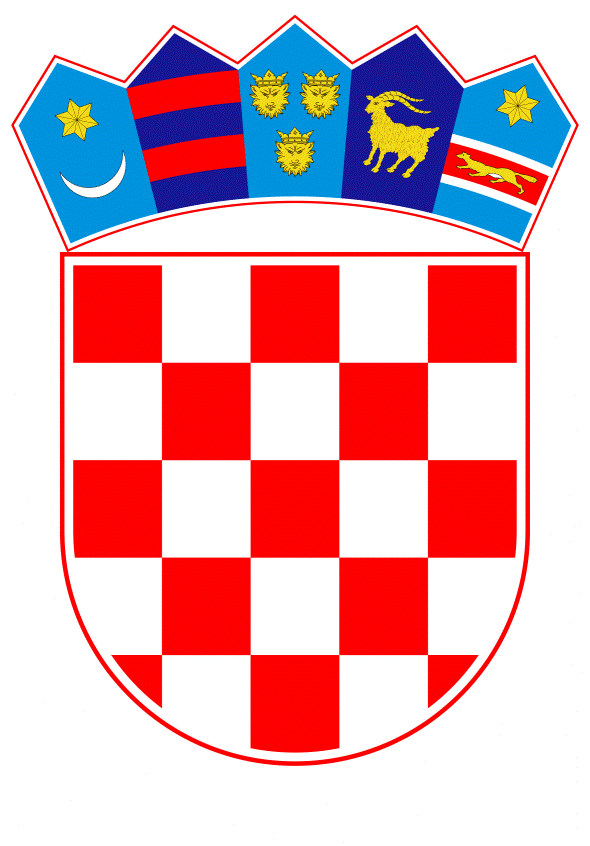 VLADA REPUBLIKE HRVATSKEZagreb, 4. listopada 2023.______________________________________________________________________________________________________________________________________________________________________________________________________________________________Banski dvori | Trg Sv. Marka 2 | 10000 Zagreb | tel. 01 4569 222 | vlada.gov.hr       PRIJEDLOGNa temelju članka 31. stavka 2. Zakona o Vladi Republike Hrvatske (Narodne novine, br. 150/11, 119/14, 93/16 i 116/18 i 80/22), a u vezi s člankom 8. podstavkom 1. Zakona o razvojnoj suradnji i humanitarnoj pomoći inozemstvu („Narodne novine“, br. 146/08), Vlada Republike Hrvatske je na sjednici održanoj ________ 2023. donijelaO D L U K Uo doprinosu Organizaciji za gospodarsku suradnju i razvoj (OECD) za provedbu Projekta digitalne i zelene tranzicije malih i srednjih poduzeća na zapadnom BalkanuI.Vlada Republike Hrvatske donosi Odluku o doprinosu Organizaciji za gospodarsku suradnju i razvoj (OECD) za provedbu Projekta digitalne i zelene tranzicije malih i srednjih poduzeća na zapadnom Balkanu, u ukupnoj vrijednosti od 1.200.000,00 EUR.II.Zadužuje se Ministarstvo vanjskih i europskih poslova za pripremu, izvršenje i praćenje provedbe aktivnosti iz točke I. ove Odluke.Ovlašćuje se ministar vanjskih i europskih poslova za sklapanje sporazuma s Organizacijom za gospodarsku suradnju i razvoj (OECD), u svrhu provedbe projekta iz točke I. ove Odluke. III.Financijska sredstva za provedbu ove Odluke osigurana su u Državnom proračunu Republike Hrvatske za 2023. godinu i projekcijama za 2024. i 2025. godinu na razdjelu 048 Ministarstva vanjskih i europskih poslova, aktivnosti K776046 Razvojna suradnja. IV.Ova odluka stupa na snagu danom donošenja.KLASA:URBROJ:Zagreb, 			       			PREDSJEDNIK								       	       mr.sc. Andrej PlenkovićOBRAZLOŽENJESukladno članku 8. Zakona o razvojnoj suradnji i humanitarnoj pomoći inozemstvu (Narodne novine, br. 146/08) Ministarstvo vanjskih i europskih poslova pripremilo je prijedlog Odluke Vlade Republike Hrvatske o doprinosu Organizaciji za gospodarsku suradnju i razvoj (OECD) za provedbu Projekta digitalne i zelene tranzicije malih i srednjih poduzeća na zapadnom Balkanu te je upućuje Vladi Republike Hrvatske na donošenje na temelju članka 31. stavka 2. Zakona o Vladi Republike Hrvatske (Narodne novine, br. 150/11, 119/14, 93/16, 116/18 i 80/22).Ministarstvo vanjskih i europskih poslova je u suradnji s OECD-ovim Regionalnim programom za jugoistočnu Europu razvio Projekt digitalne i zelene tranzicije malih i srednjih poduzeća na zapadnom Balkanu. Cilj ovoga projekta je stvoriti poticajno okruženje za uspješnu digitalizaciju i zelenu tranziciju malih i srednjih poduzeća diljem zemalja zapadnog Balkana, a temelji se na dugogodišnjem iskustvu OECD-a u provođenju temeljitih analiza politika i savjetovanja o politikama gospodarstava zapadnog Balkana.Razvoj digitalnih tehnologija ima značajan utjecaj na poboljšanje svakodnevnoga života i poticanje ekonomskog rasta. Nadalje, pandemija bolesti COVID-19 pokazala je da digitalne tehnologije mogu biti ključni stupovi otpornosti u poslovanju malih i srednjih poduzeća te je istakla njihov značaj u vremenima krize. Digitalna inovacija označava i poticanje zelene tranzicije poboljšanjem učinkovitosti postojećih proizvodnih procesa, proizvoda i radnih praksi te dizajniranja onih novijih i održivijih. Vodeće publikacije OECD-a za zapadni Balkan, poput Izvještaja o konkurentnosti (2021.) i Indeksa politike MSP-a (2022.), ukazuju na to da zapadni Balkan često zaostaje za državama članicama EU te ostalim članicama OECD-a u usvajanju naprednijih tehnologija i iskorištavanju ključnih prednosti digitalizacije, uključujući osiguravanje pružanja korisnički orijentiranih javnih digitalnih usluga. Dodatan problem stvara i niska digitalna pismenost građana i poduzeća uslijed nedostatne javne podrške znanosti, tehnologiji te inovacijama.Konkretno, ovaj trogodišnji projekt uključuje uspostavljanje regionalne platforme za digitalnu transformaciju malih i srednjih poduzeća u zemljama zapadnog Balkana koja će omogućiti razmjenu informacija, najboljih praksi te izravnu komunikaciju između donositelja politika i predstavnika javnog i privatnog sektora. Također se osigurava potpora za digitalnu i zelenu tranziciju malih i srednjih poduzeća organizacijom regionalnih radionica koje služe za edukaciju, podizanje svijesti i podršku izgradnji kapaciteta u poslovanju sukladno načelima digitalne i zelene tranzicije. Republika Hrvatska snažno podržava aktivnosti usmjerene poticanju gospodarske održivosti i razvoja pozitivnih poslovnih praksi u zemljama zapadnog Balkana, a ovaj projekt također predstavlja priliku za jačanje suradnje s OECD-om, što je osobito značajno u kontekstu pristupanja Republike Hrvatske u članstvo ove međunarodne organizacije. Slijedom navedenog, Ministarstvo vanjskih i europskih poslova predlaže da Vlada Republike Hrvatske uputi doprinos OECD-u u ukupnom iznosu od 1.200.000,00 eura, za provedbu Projekta digitalne i zelene tranzicije malih i srednjih poduzeća na zapadnom Balkanu.Financijska sredstva za provedbu Odluke osigurana su u Državnom proračunu Republike Hrvatske za 2023. godinu i projekcijama za 2024. i 2025. godinu na razdjelu 048 Ministarstva vanjskih i europskih poslova, aktivnosti K776046 Razvojna suradnja. Predlagatelj:Ministarstvo vanjskih i europskih poslovaPredmet:Prijedlog odluke o doprinosu Organizaciji za gospodarsku suradnju i razvoj (OECD) za provedbu Projekta digitalne i zelene tranzicije malih i srednjih poduzeća na zapadnom Balkanu